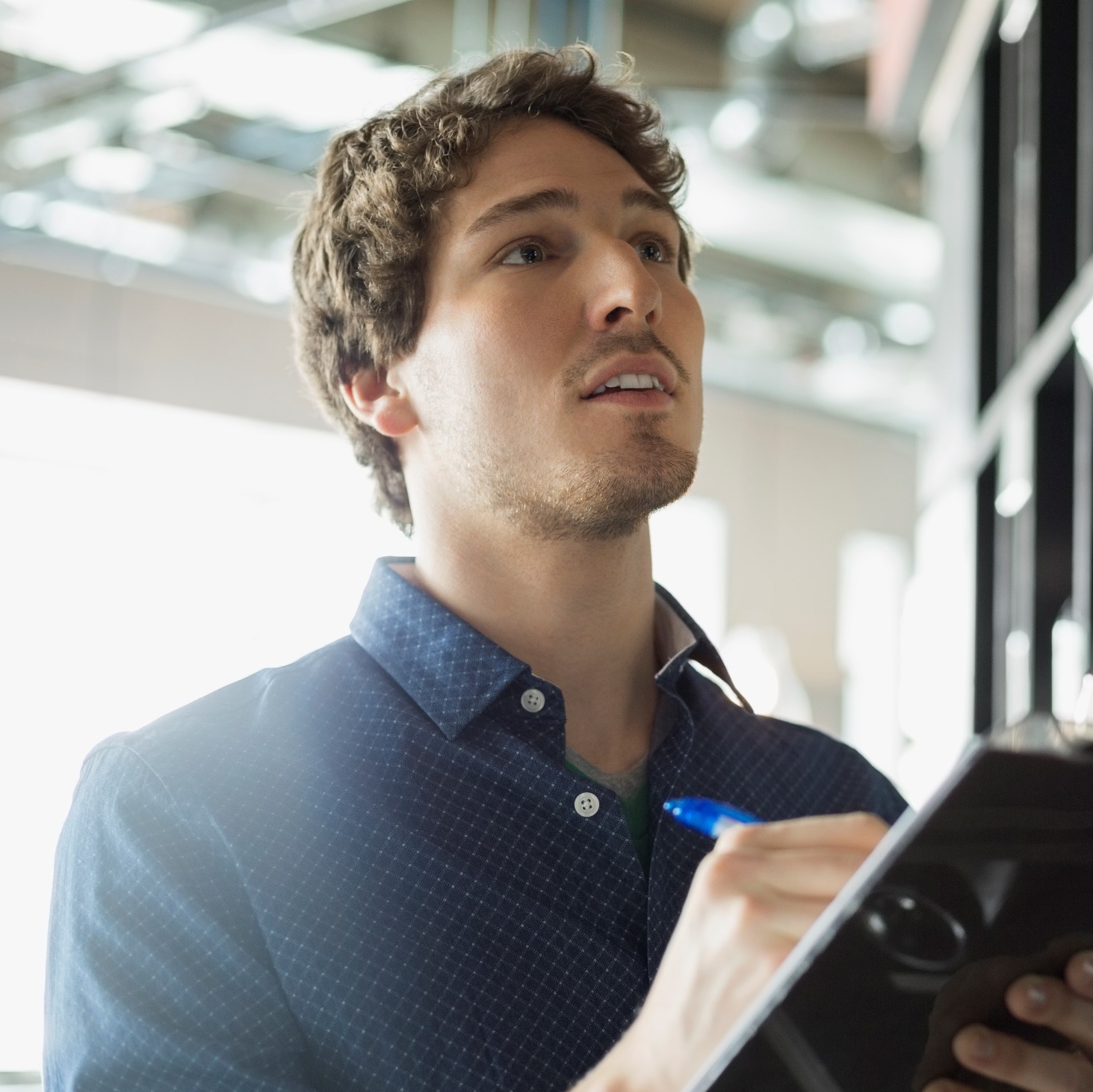 Maximilian MUstermannGeschäftsführer mit langjähriger Erfahrung im Maschinenbau (Automotive). Zielorientiertes Denken und Handeln. Kooperativer Führungsstil mit umfangreichen Kenntnissen und Erfahrungen in „New-Work“-Strukturen von Unternehmen.Verheiratet und Vater von zwei Kindern. Aktuell lebend im Raum München.+49 716-555-0100LINKEDIN:www.linkedin.com/in/max.Mustermax-muster@googlemail.comAktivitäten und InteressenSurfenTauchenSchnorchelnCraft-BierReisenGutes EssenFreiwilliger Mitarbeiter bei der TafelPERSÖNLICHER HINTERGRUNDIch möchte unternehmerisch tätig werden, weil mir eine selbstbestimmte Tätigkeit in hoher Eigenverantwortung besonders wichtig ist.An Familienunternehmen schätze ich die persönliche Führung und die langfristige Orientierung einer Unternehmensvision und -strategie.GeschäftsführerFirma Stahl&Eisen, München2017 – bis heuteHier steht ein Blindtext der individuell ersetzt werden muss. Versetzen Sie sich in die Sichtweisen des möglichen Verkäufers. Was wird ihm wichtig sein?…..hier steht ein Blindtext der individuell ersetzt werden muss. Versetzen Sie sich in die Sichtweisen des möglichen Verkäufers. Was wird ihm wichtig sein? …..hier steht ein Blindtext der individuell ersetzt werden muss. Versetzen Sie sich in die Sichtweisen des möglichen Verkäufers. Was wird ihm wichtig sein? …..hier steht ein Blindtext der individuell ersetzt werden muss. Versetzen Sie sich in die Sichtweisen des möglichen Verkäufers. Was wird ihm wichtig sein? ProkuristFirma Eisen&Stahl, Ingolstadt2010–2017hier steht ein Blindtext der individuell ersetzt werden muss. Versetzen Sie sich in die Sichtweisen des möglichen Verkäufers. Was wird ihm wichtig sein? …..hier steht ein Blindtext der individuell ersetzt werden muss. Versetzen Sie sich in die Sichtweisen des möglichen Verkäufers. Was wird ihm wichtig sein? …..hier steht ein Blindtext der individuell ersetzt werden muss. Bellows CollegeJuni 2008Bachelor of Industry…..hier steht ein Blindtext der individuell ersetzt werden muss. Versetzen Sie sich in die Sichtweisen des möglichen Verkäufers. Was wird ihm wichtig sein?Grundlegende Fähigkeiten und MerkmaleBudgetverwaltungAusgezeichneter ZuhörerFreundlich, höflich und serviceorientiertBewahrt in Stresssituationen die RuheMitarbeiterschulung & CoachingRekrutierung und Einstellung von TalentenQualitätssicherungZuverlässige schriftliche und mündliche KommunikationInvestmentvorstellungUnternehmen im Maschinenbau, mindestens 20 Mitarbeiter, idealerweise spezialisiert, gesunde Ertragsstruktur, Raum Nord-Westdeutschland, Kaufpreis bis zu 3 Mio. Euro., eigene Mittel ca. 500.000.—Euro.